Virtual Patient Record (VPR) 1.0Technical Manual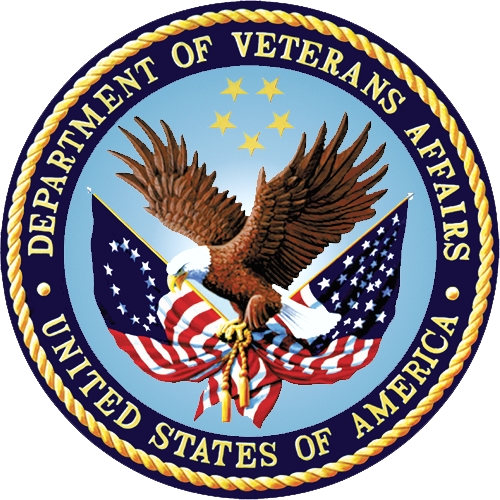 January 2024Department of Veterans Affairs (VA)Office of Information and Technology (OIT)Software Product Management (SPM)Revision HistoryTable of ContentsRevision History	iiList of Figures	viiList of Tables	viiOrientation	viii1	Introduction	11.1	Purpose	11.2	System Overview	11.3	Enhancements	11.4	Background	22	Implementation and Maintenance	22.1	System Requirements	22.1.1	Hardware Requirements	22.1.2	Software Requirements	22.1.3	Application Proxies	32.1.3.1	VPR,APPLICATION PROXY	42.1.3.2	VPRVDIF,APPLICATION PROXY	42.1.4	Database Requirements	42.2	System Setup and Configuration	42.2.1	VPR	42.2.2	HealthShare	53	Files	54	Routines	65	Exported Options	106	Parameters	127	Mail Groups, Alerts, and Bulletins	128	Public Interfaces	138.1	Integration Control Registrations	138.2	Application Programming Interfaces	168.3	Remote Procedure Calls	178.4	HL7 Messaging and Protocols	178.5	Web Services	199	Standards and Conventions Exemptions	199.1	Internal Relationships	209.2	Software-Wide Variables	2110	Global Journaling and Placement	2111	Security	2111.1	Security Menus and Options	2111.2	Security Keys and Roles	2111.3	File Security	2111.4	Electronic Signatures	2211.5	Secure Data Transmission	2212	Archiving	2213	Non-Standard Cross-References	2214	Troubleshooting	2214.1	Menus and Options	2214.2	Protocol Events and Listeners	2314.3	Special Instructions for Error Correction	2414.4	Enterprise Service Desk and Organizational Contacts	2415	Glossary	25List of FiguresFigure 1: VPR Application Proxy Entry	4Figure 2: VPRVDIF Application Proxy Entry	4Figure 3: VPR HS ENABLE Security Key	21Figure 4: File Security—Recommended VPR File Security Access	21List of TablesTable 1: Documentation Symbol Descriptions	xTable 2: VPR Files	5Table 3: VPR Routines	6Table 4: VPR Options	10Table 5: VPR Parameters	12Table 6: VPR ICRs	13Table 7: VPR Remote Procedure Calls	17Table 8: VPR HL7 Event Protocols and Associated Listeners	17Table 9: VPR Non-HL7 Event Protocols and Associated Listeners	17Table 10: VPR SAC Exemption	20Table 11: Troubleshooting Common VPR Issues	22Table 12: VPR Glossary of Terms and Acronyms	25OrientationHow to Use this Manual The Virtual Patient Record (VPR) Technical Manual provides information about the technical structure of the VPR software. It includes the following information about VPR:Implementation and MaintenanceFilesRoutinesExported OptionsParametersRemote Procedure Calls	REF: For VPR installation instructions in the Veterans Health Information Systems and Technology Architecture (VistA) environment see the Virtual Patient Record (VPR) Installation Guide and any national patch description of the patch being released.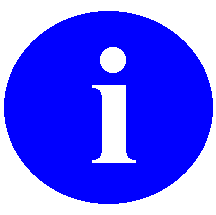 Intended AudienceThe intended audience of this manual is all key stakeholders. The stakeholders include the following:Software Product Management (SPM)—VistA legacy development teams.System Administrators—System administrators at Department of Veterans Affairs (VA) sites who are responsible for computer management and system security on the VistA M Servers.Information Security Officers (ISOs)—Personnel at VA sites responsible for system security.Product Support (PS).DisclaimersSoftware DisclaimerThis software was developed at the Department of Veterans Affairs (VA) by employees of the Federal Government in the course of their official duties. Pursuant to title 17 Section 105 of the United States Code this software is not subject to copyright protection and is in the public domain. VA assumes no responsibility whatsoever for its use by other parties, and makes no guarantees, expressed or implied, about its quality, reliability, or any other characteristic. We would appreciate acknowledgement if the software is used. This software can be redistributed and/or modified freely provided that any derivative works bear some notice that they are derived from it, and any modified versions bear some notice that they have been modified.	CAUTION: To protect the security of VistA systems, distribution of this software for use on any other computer system by VistA sites is prohibited. All requests for copies of Kernel for non-VistA use should be referred to the VistA site’s local Office of Information Field Office (OIFO).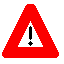 Documentation DisclaimerThis manual provides an overall explanation of and the functionality contained in Virtual Patient Record (VPR) 1.0; however, no attempt is made to explain how the overall VistA programming system is integrated and maintained. Such methods and procedures are documented elsewhere. We suggest you look at the various VA Internet and Intranet Websites for a general orientation to VistA. For example, visit the Office of Information and Technology (OIT) VistA Development Intranet website.	DISCLAIMER: The appearance of any external hyperlink references in this manual does not constitute endorsement by the Department of Veterans Affairs (VA) of this Website or the information, products, or services contained therein. The VA does not exercise any editorial control over the information you find at these locations. Such links are provided and are consistent with the stated purpose of this VA Intranet Service.Documentation ConventionsThis manual uses several methods to highlight different aspects of the material:Various symbols are used throughout the documentation to alert the reader to special information. Table 1 gives a description of each of these symbols:Table : Documentation Symbol DescriptionsDescriptive text is presented in a proportional font (as represented by this font).Conventions for displaying TEST data in this document are as follows:The first three digits (prefix) of any Social Security Numbers (SSN) begin with either “000” or “666”.Patient and user names are formatted as follows:<Application Name/Abbreviation/Namespace>PATIENT,<N><Application Name/Abbreviation/Namespace>USER,<N>Where:<Application Name/Abbreviation/Namespace> is defined in the Approved Application Abbreviations document.<N> represents the first name as a number spelled out and incremented with each new entry.For example, in Virtual Patient Record (VPR) test patient and user names would be documented as follows:VPRPATIENT,ONE; VPRPATIENT,TWO; VPRPATIENT,THREE; … VPRPATIENT,14; etc.VPRUSER,ONE; VPRUSER,TWO; VPRUSER,THREE; … VPRUSER,14; etc.“Snapshots” of computer online displays (i.e., screen captures/dialogues) and computer source code, if any, are shown in a non-proportional font and enclosed within a box:User’s responses to online prompts are bold typeface and sometimes highlighted in yellow (e.g., <Enter>).Emphasis within a dialogue box is bold typeface and highlighted in blue (e.g., STANDARD LISTENER: RUNNING).Some software code reserved/key words are bold typeface with alternate color font.References to “<Enter>” within these snapshots indicate that the user should press the Enter key on the keyboard. Other special keys are sometimes represented within < > angle brackets. For example, pressing the PF1 key can be represented as pressing <PF1>.Author’s comments are displayed in italics or as “callout” boxes.	NOTE: Callout boxes refer to labels or descriptions usually enclosed within a box, which point to specific areas of a displayed image.This manual refers to the MUMPS (M) programming language. Under the 1995 American National Standards Institute (ANSI) standard, M is the primary name of the MUMPS programming language, and MUMPS is considered an alternate name. This manual uses the name M.All uppercase is reserved for the representation of M code, variable names, or the formal name of options, field/file names, security keys, and RPCs (e.g., VPR GET PATIENT DATA).	NOTE: Other software code (e.g., Delphi/Pascal and Java) variable names and file/folder names can be written in lower or mixed case.Documentation NavigationThis document uses Microsoft® Word’s built-in navigation for internal hyperlinks. To add Back and Forward navigation buttons to your toolbar, do the following:Right-click anywhere on the customizable Toolbar in Word (not the Ribbon section).Select Customize Quick Access Toolbar from the secondary menu.Select the drop-down arrow in the “Choose commands from:” box.Select All Commands from the displayed list.Scroll through the command list in the left column until you see the Back command (green circle with arrow pointing left).Select/Highlight the Back command and select Add to add it to your customized toolbar.Scroll through the command list in the left column until you see the Forward command (green circle with arrow pointing right).Select/Highlight the Forward command and select Add to add it to your customized toolbar.Select OK.You can now use these Back and Forward command buttons in your Toolbar to navigate back and forth in your Word document when clicking on hyperlinks within the document.	NOTE: This is a one-time setup and is automatically available in any other Word document once you install it on the Toolbar.How to Obtain Technical Information OnlineExported VistA M Server-based software file, routine, and global documentation can be generated through the use of Kernel, MailMan, and VA FileMan utilities.	NOTE: Methods of obtaining specific technical information online is indicated where applicable under the appropriate topic.

REF: For further information, see the VA FileMan Technical Manual.Help at PromptsVistA M Server-based software provides online help and commonly used system default prompts. Users are encouraged to enter question marks at any response prompt. At the end of the help display, you are immediately returned to the point from which you started. This is an easy way to learn about any aspect of the software.Obtaining Data Dictionary ListingsTechnical information about VistA M Server-based files and the fields in files is stored in data dictionaries (DD). You can use the List File Attributes [DILIST] option on the Data Dictionary Utilities [DI DDU] menu in VA FileMan to print formatted data dictionaries.	REF: For details about obtaining data dictionaries and about the formats available, see the “List File Attributes” section in the “File Management” section in the VA FileMan Advanced User Manual.AssumptionsThis manual is written with the assumption that the reader is familiar with the following:VistA computing environment:Kernel—VistA M Server softwareVA FileMan data structures and terminology—VistA M Server softwareMicrosoft Windows environmentM programming languageReference Materials Readers who wish to learn more about Virtual Patient Record (VPR) should consult the following:Virtual Patient Record (VPR) Installation GuideVirtual Patient Record (VPR) Technical Manual (this manual)Virtual Patient Record (VPR) Developer’s GuideVistA documentation is made available online in Microsoft Word format and in Adobe Acrobat Portable Document Format (PDF). The PDF documents must be read using the Adobe Acrobat Reader, which is freely distributed by Adobe® Systems Incorporated at: http://www.adobe.com/VistA software documentation can be downloaded from the VA Software Document Library (VDL) at: http://www.va.gov/vdl/	REF: VPR manuals are located on the VDL at: https://www.va.gov/vdl/application.asp?appid=197 VistA documentation and software can also be downloaded from the Product Support (PS) Anonymous Directories.IntroductionA technical manual is a required end-user document for all Office of Information and Technology (OIT) software releases. It provides sufficient technical information about the software for developers and technical personnel to operate and maintain the software with only minimal assistance from Product Support (PS) personnel.The intended audience for this document is local information technology (IT) support, management, and development personnel for nationally released software.PurposeThe purpose of this document is to provide technical information about the Virtual Patient Record (VPR) 1.0 software, which is a developer tool.System OverviewVPR 1.0 was originally developed as a part of the Health Informatics Initiative (hi2). It has been expanded to support VA’s interfaces to InterSystems’ Health Connect (HC) and HealthShare (HS).VPR extracts patient data from domains at a local Veterans Health Information Systems and Technology Architecture (VistA) site to provide a cached view of the patient chart. It provides normalized fields with common field names and data structures across domains.VPR includes four remote procedure calls (RPCs) that do the following:Extract data from VistA in Extensible Markup Language (XML) format.Extract VistA data in JavaScript Object Notation (JSON) format.Calculates checksums for data returned via the XML or JSON RPC.Returns the current VPR RPC version number.EnhancementsVPR Patch VPR*1*8 extends the Virtual Patient Record (VPR) application, to provide a new method of retrieving patient health data from a VistA database.VA FileMan Patch DI*22.2*9 released a new VA FileMan utility that provides the ability to map VistA files and fields to other data models and extract that data as XML or JSON objects. Patch VPR*1*8 populates the new ENTITY (#1.5) file to map VistA data elements to InterSystems' Summary Data Architecture (SDA) model and use the new supported calls to retrieve the requested data.Patch VPR*1*8 also installs a mechanism to monitor clinical data events in VistA, to enable retrieval of updated information as a patient's data changes. This patch adds new PROTOCOL (#101) file entries and links to appropriate clinical application events; the file and record numbers modified will be collected in the VPR SUBSCRIPTION (#560) file until retrieved and updated.BackgroundThe VPR RPC for XML-formatted data extraction was initially created in the Nationwide Health Information Network (NwHIN) namespace, which was called NHIN. The NwHIN client used most of the VPR’s extract routines in production to get and share data. After this initial version, VPR RPCs were moved into the VPR’s own (VPR) namespace and renumbered as VPR Version 1.0. NwHIN could continue to use the extract routines in its NHIN namespace, but would need to access VPR 1.0, or subsequent versions, to take advantage of future extract routine enhancements.	NOTE: After the VPR package installed its RPCs in its own (VPR) namespace with VPR 1.0, NwHIN began to use VPR 1.0 to take advantage of future extract-routine enhancements. The Veterans Health Information Exchange (VHIE) and Joint Legacy Viewer (JLV) are currently the primary users of the RPCs.Implementation and MaintenanceThis section provides information to assist technical support staff with the implementation and maintenance of the software.System RequirementsVPR is a typical legacy Veterans Health Information Systems and Technology Architecture (VistA) Kernel Installation and Distribution System (KIDS) software release.Hardware RequirementsVPR does not require any special hardware. It requires the same minimum hardware, servers, virtual systems, workstations, and peripheral devices required by any legacy VistA product.Software RequirementsVPR expects the following VistA software packages to be installed and fully patched:VA FileMan 22.2Kernel 8.0Adverse Reaction Tracking 4.0Care Management 1.0Clinical Procedures 1.0Clinical Reminders 2.0Consult/Request Tracking 3.0Emergency Department Information System 2.0Enterprise Terminology Service 1.0Functional Independence 1.0Gen. Med. Rec. – Vitals 5.0Hospital Inquiry (HINQ) 4.0Integrated Billing 2.0Laboratory 5.2Lexicon Utility 2.0Master Patient Index (MPI) 1.0National Drug File 4.0Order Entry/Results Reporting 3.0Outpatient Pharmacy 7.0Patient Care Encounter (PCE) 1.0Pharmacy Data Management 1.0Problem List 2.0Radiology/Nuclear Medicine 5.0Registration 5.3Scheduling 5.3Surgery 3.0Text Integration Utilities (TIU) 1.0Women’s Health 1.0You can download the latest versions of VPR software and documentation, including this manual, via SSH File Transfer Protocol (SFTP) from the Product Support (PS) Anonymous Directories.Patches to the VPR application are available via the National Patch Module (NPM) on FORUM.Application ProxiesThe VPR package contains the following application proxies for connecting to the local VistA system:VPR,APPLICATION PROXYVPRVDIF,APPLICATION PROXY	CAUTION: Do not terminate the VPR Application Proxies from the NEW PERSON (#200) file; they must remain active.VPR,APPLICATION PROXYThe VPR,APPLICATION PROXY is currently being used by the Joint Legacy Viewer (JLV) and Veterans Health Information Exchange (VHIE) clients.If your site is experiencing connection issues, verify the VPR entry in the NEW PERSON (#200) file looks like the listing in Figure 1:Figure : VPR Application Proxy EntryNAME:  VPR,APPLICATION PROXY        DATE ENTERED: SEP 08, 2011  SECONDARY MENU OPTIONS:  VPR APPLICATION PROXY  User Class:  APPLICATION PROXY                      ISPRIMARY:  Yes  PROVIDER KEY (c):  0VPRVDIF,APPLICATION PROXYThe VPRVDIF,APPLICATION PROXY is currently being used by the Veterans Data Integration and Federation (VDIF) project (HealthShare interface) clients.	NOTE: The VPRVDIF,APPLICATION PROXY was added with Patch VPR*1.0*15.If your site is experiencing connection issues, verify the VPRVDIF entry in the NEW PERSON (#200) file looks like the listing in Figure 2:Figure : VPRVDIF Application Proxy EntryNAME: VPRVDIF,APPLICATION PROXY         DATE ENTERED: MAY 16, 2019  CREATOR: VPRUSER,ONEUser Class: APPLICATION PROXY           ISPRIMARY: YesDatabase RequirementsVA FileMan 22.2 and Kernel 8.0 are required to install and run the VPR application.VPR provides data from the VA FileMan 22.2 database to InterSystems’ HealthShare (HS) database. VPR runs only inside VistA and does not connect to or rely on the HS database.System Setup and ConfigurationVPRVPR does not require any special system setup or configuration. It is a standard KIDS installation.VPR is a developer tool; so, there are no end-user menus or security keys that need to be assigned.HealthShareVPR itself requires no setup to function; however, the Enable Data Monitoring [VPR HS ENABLE] option must be used to turn monitoring ON in accounts connected to a HealthShare (HS) server in order for the update list to populate in the ^VPR(“AVPR”) global. The HS team normally performs this task when a Production HealthShare system is stood up.	CAUTION: In the future, if VA moves away from VPR and HealthShare, Data Monitoring must be turned OFF, so the ^VPR(“AVPR”) global does not grow indefinitely inside VistA.FilesTable 2 lists the VA FileMan file distributed with VPR:Table : VPR FilesRoutinesTable 3 lists the VPR routines with a summary description (listed alphabetically by routine name):Table : VPR RoutinesExported OptionsTable 4 lists the VPR options (listed alphabetically by option name):Table : VPR OptionsParametersTable 5 lists the parameters released with VPR 1.0 (listed alphabetically by parameter name):Table : VPR ParametersMail Groups, Alerts, and BulletinsThere are no mail groups, alerts, or bulletins released with VPR 1.0.Public InterfacesVPR subscribes to many public integration control registrations (ICRs; Table 6) and provides a set of public remote procedure calls (RPCs; Table 7).Integration Control RegistrationsTable 6 lists the VPR Integration Control Registrations (ICRs) that cover usage of which routines and global references.Table : VPR ICRsApplication Programming InterfacesVPR has no public VPR Application Programming Interfaces (APIs), parameters, or variables for use by any other VistA products. VPR is intended to be called by external applications via remote procedure calls (RPCs) or the VA FileMan GET^DDE utility.	REF: For developer information on how to set up VPR calls, see the Virtual Patient record (VPR) Developer’s Guide.Remote Procedure CallsTable 7 lists the remote procedure calls (RPCs) released with VPR 1.0 (listed alphabetically by RPC name):Table : VPR Remote Procedure CallsHL7 Messaging and ProtocolsVPR does not send or receive any Health Level 7 (HL7) messages. VPR adds a listener to the HL7 event protocols listed in Table 8:Table : VPR HL7 Event Protocols and Associated ListenersVPR also monitors the non-HL7 event protocols listed in Table 9:Table : VPR Non-HL7 Event Protocols and Associated ListenersWeb ServicesVPR simply produces arrays of data strings. VPR is called by external clients, but the VPR application does not include or export any web services of its own.Standards and Conventions ExemptionsThe Standards and Conventions (SAC) document is a set of guidelines and standards that application developers must follow. Through a process of quality assurance, software is reviewed with respect to SAC guidelines as set forth by the Standards and Conventions Committee (SACC).The SACC may grant exemptions from compliance with a particular section of the SAC for a specified timeframe.Table 10 lists the Standards and Conventions (SAC) exemption that was granted for VPR 1.0 on 4/29/2019:Table : VPR SAC Exemption	REF: For more information on the SAC or SAC exemptions, see the SACC intranet SharePoint site.Internal RelationshipsThere are no VPR routines, files, or options that cannot function independently.Software-Wide VariablesVPR does not create any software-wide variables.Global Journaling and PlacementThe VPR SUBSCRIPTION (#560) file is located in its own global, ^VPR(. The update list accumulates in the ^VPR(“AVPR”) index, so it can be managed as needed.The VPR CONTAINER (#560.1) file is located in the ^VPRC(560.1) global. It is a small, static file holding implementation details for the SDA container classes.SecuritySecurity Menus and OptionsVPR does not distribute any security menus or options.Security Keys and RolesVPR distributes one security key, to lock access to the Enable Data Monitoring [VPR HS ENABLE] option and prevent inadvertent disabling of the HealthShare interface.Figure : VPR HS ENABLE Security KeyNAME: VPR HS ENABLE                    DESCRIPTIVE NAME: Toggle VPR Interface DESCRIPTION:   This key controls access to the 'VPR HS ENABLE' option, whichtoggles on/off the population of the upload global for HealthShare. It should only be assigned to primary system administrators.File SecurityFile number ranges for VPR are 560 through 564. Currently, only the VPR SUBSCRIPTION (#560) and VPR CONTAINER (#560.1) files have been released.Figure 4 lists the recommended file security settings for access to the VPR SUBSCRIPTION (#560) and VPR CONTAINER (#560.1) files:Figure : File Security—Recommended VPR File Security AccessFILE SECURITY ACCESS                       Sep 25,2018  11:14                PAGE 1                                    DD      RD      WR      DEL     LAYGO    AUDITNAME                       NUMBER   ACCESS  ACCESS  ACCESS  ACCESS  ACCESS   ACCESS-----------------------------------------------------------------------------------VPR SUBSCRIPTION           560      @       @       @       @       @        @VPR CONTAINER              560.1    @       @       @       @       @        @Electronic SignaturesVPR does not use any electronic signatures.Secure Data TransmissionVPR does not itself send any data transmissions or make external calls; it is the application being called.ArchivingVPR has no data archiving capabilities.Non-Standard Cross-ReferencesVPR does not use any non-standard or special cross-references.TroubleshootingThis section anticipates any problems, issues, or items that a user may need assistance with and provide guidance to the extent possible. It includes any general troubleshooting tips.The Virtual Patient Record (VPR) software is read-only, so that limits what can go wrong.	REF: For developer information on how to set up VPR calls, see the Virtual Patient record (VPR) Developer’s Guide.Menus and OptionsUse the options located on the VPR HealthShare Utilities [VPR HS MENU] menu to help troubleshoot the VPR software.Table : Troubleshooting Common VPR Issues	REF: For more information on the VPR options, see the “Exported Options” section.Protocol Events and ListenersIf any updates are not going to HealthShare (HS), the site should check the protocol events and listeners included in this manual. For example, with the Computerized Patient Record System (CPRS) software, it was found that the protocol listeners can be “kicked off” the events if other applications are not careful when they update those events in their own patches.	REF: For more information on the VPR protocol event and listeners, see the “HL7 Messaging and Protocols” section.Special Instructions for Error CorrectionVPR is read-only and makes no changes to the VistA database. If an error is found in the error trap from a VPR call, it is generally due to hitting older data that may be incomplete or does not conform to current application requirements.Sites should review any errors, and address those that are due to bad data. The HealthShare (HS) utility traps M errors when they occur. It then continues with the next record to process, so it may not be obvious at the time that errors occurred. If bad data is corrected, sites can use the Add Records to Upload List [VPR HS PUSH] option on the VPR HealthShare Utilities [VPR HS MENU] menu to get the record pulled into HS.Software errors should still be reported via the usual methods (Enterprise Service Desk or YourIT), as VistA Maintenance is currently supporting the legacy RPCs.Enterprise Service Desk and Organizational ContactsFor Information Technology (IT) support 24 hours a day, 365 days a year call the VA Enterprise Service Desk:Phone: 855-673-4357 or 888-326-6780Enter an Incident or Request ticket (YourIT) in Information Technology Service Management (ITSM) ServiceNow system via the shortcut on your workstation.GlossaryTable : VPR Glossary of Terms and AcronymsDateRevisionDescriptionAuthor01/24/20242.1Updates:Added Sections 2.2.1, “VPR,” and 2.2.2, “HealthShare.”Updated Table 3: Added the VPRSDAOB routine.Updated Table 6: Added ICR entries: 7437, 4513, and 5042.Update Table 9: Added the MDC OBSERVATION UPDATE event protocol.Virtual Patient Record (VPR) Development Team07/05/20232.0Updates for VPR Patch VPR*1*31:Table 3: Added the VPREVSND, VPRP31, and VPRSDAIB entries.Table 6: Added the ^TIU(8925.7) entry.Glossary: Corrected SDA description.VPR Development Team01/18/20231.9Updates for VPR Patch VPR*1*30:Table 3: Added the VPREVNT1, VPRP29, VPRP30, VPRSDADG, VPRSDAHX, VPRSDAM, VPRSDAOR, VPRSDASR, and VPRSDAVF entries.Table 6: Added the 6130-DGPTFUT, 4202-ORQ12 and 5925-WVUTL11 entries.Table 8: Added the PSO VDEF RDS O13 OP PHARM PPAR VS and PSO VDEF RDS O13 OP PHARM PREF VS entries.Table 9: Added the DG PTF ICD PROCEDURE NOTIFIER entry.VPR Development Team07/05/20221.8Updates:Table 3: Deleted VPR17 entry. Added VPRP26, VPRP27, and VPRP28 entries.Table 4: Added VPR PCMM PTPEVT TASK entry.VPR Development Team11/03/20211.7Updates:Table 2: Added VPR CONTAINER (#560.1) file entry.Table 3: Added the VPRSDAG entry.Table 4: Deleted VPR HS VIEW LOG entry.Table 6: Added the ICR 2974, ^GMPL(125.8) entry. Deleted the ICR 5772 entry.Table 9: Added the TIU DOCUMENT ACTION EVENT entry.Updated Section 10: Added reference to the VPR CONTAINER (#560.1) file.Updated Section 11.3 and Figure 4: Added VPR CONTAINER file security access.Table 12: Added the CPRS and ECR entry.VPR Development Team03/26/20211.6Updates:Section 2.1.2: Added the Emergency Department Information System 2.0 as required software.Table 3: Added the following entries VPRENC, VPRHST1, VPRHST2, VPRHSX1, VPRHSX2, VPRP11I, VPRP12I, VPRP13I, VPRP14, VPRP16, VPRP17, VPRP20, VPRP24, VPRP5I, VPRP8I, VPRPCMM, VPRSDAC, VPRSDAD, VPRSDAF, VPRSDAT, and VPRSDAV.Table 4: All entries.Table 6: Added the following entries: ^EDP(230), DGPFAA, DGPFAAH, PSSUTLA1, WVRPCVPR, and XUTMTP.Section 8.2: Update text and added reference note.Table 8: Deleted an entry.Table 9: Added the following entries: DG PTF ICD DIAGNOSIS NOTIFIER, DG SA FILE ENTRY NOTIFIER, DGPF PRF EVENT, GMRA VERIFY DATA, and WV PREGNANCY STATUS CHANGE EVENT.Section 11.2: Added description of the VPR HS ENABLE security key.Section 14.1: Added Table 11.VPR Development Team06/06/20191.5Updates for Patch VPR*1.0*10:Updated Table 3: Added VPR15 and VPRSDAB entries.Updated Table 6: Added ICRs: 7014, 6978, 2045, 7084, 6980, and 2200.Updated Section 2.1.3: Added the VPRVDIF,APPLICATION PROXY.Updated Section 9: Added VPR SAC Exemption; Table 10.VPR Development Team04/24/20191.4Updates for Patch VPR*1.0*8 and VPR*1.0*14:Section 1.2: Updated RPC bullet list descriptions.Updated File #560 description in Table 2.Added the VPRP10 routine to Table 3.Removed VAFC ADT-A04 SERVER event protocol from Table 8.Added the following event protocols to Table 9:LR7O AP EVSEND ORPSB EVSEND VPRSCMC PATIENT TEAM CHANGESSCMC PATIENT TEAM POSITION CHANGESVPR Development Team11/15/20181.3Updates:Section 8.4: Added Table 8 with listener information and revised Table 9 to include listener information.Added Section 10, “Global Journaling and Placement.”Section 14. Added and updated the following sections:Section 14.1, “Menus and Options.”Section 14.2, “Protocol Events and Listeners.”Section 14.3, “Special Instructions for Error Correction.”Section 14.4, “Enterprise Service Desk and Organizational Contacts. ”VPR Development Team11/01/20181.2Updates:Section 1.Section 2.1.3.Section 4; Table 3.Section 8.1; Table 6.Section 8.2.Section 8.4; added Table 9.VPR Development Team10/24/20181.1Updates:Section 1.2; modified historical references to Health Informatics Initiative (hi2).Section 1.4.Section 2.1, 2.1.1, and 2.1.2.Section 2.1.3.Section 2.1.4.Section 2.2.Section 3, Table 2.Section 4, Table 3; removed checksum and added summary descriptions for each routine listed.Section 5, Table 4.Section 6, Table 5.Sections 7, 8, 9, 10, 12, and 13 and all subsections; mainly stating does not apply to VPR or adding some explanatory text.Added Enterprise Service Desk (ESD) contact information to Section 14.4.Updated the Glossary.VPR Development Team09/25/20181.0Updates for Patch VPR*1.0*8:Created a new, separate VPR Technical Manual (this manual).Moved other content to a new, separate VPR Developer’s Guide.Updated document to follow current documentation standards and style guidelines.VPR Development TeamSymbolDescriptionNOTE / REF: Used to inform the reader of general information including references to additional reading material.CAUTION / RECOMMENDATION / DISCLAIMER: Used to caution the reader to take special notice of critical information.File #File NameGlobal LocationDescription560VPR SUBSCRIPTION^VPR(This file contains patients who are monitored for changes to their medical record. It also contains two indices, AVPR and ANEW, to track changes to a patient’s record until retrieved by the Regional Health Connect server.560.1VPR CONTAINER^VPR(560.1,This file contains information about each SDA container class and how it is implemented, including the VistA source files.RoutineDescriptionVPRDMain driver to serve VistA data as XML via RPC routine.VPRDCRCCompute CRC32 for VistA data routine.VPRDGMPLProblem extract routine for XML.VPRDGMRAAllergy/Reaction extract routine for XML.VPRDGMRCConsult extract routine for XML.VPRDGMVVitals extract routine for XML.VPRDGPFPatient Record Flags extract routine for XML.VPRDIBIntegrated Billing (insurance) extract routine for XML.VPRDJMain driver to serve VistA data as JSON via RPC routine.VPRDJ0Serve VistA data as JSON via RPC (continued) routine.VPRDJ00Patient demographics extract routine for JSON.VPRDJ01Orders extract routine for JSON.VPRDJ02Problems, Allergies, and Vitals extract routine for JSON.VPRDJ03Consults, Clin Procedures, and CLiO extract routine for JSON.VPRDJ04Appointments and Visits extract routine for JSON.VPRDJ04AAdmissions and PTF extract routine for JSON.VPRDJ05Medications by order extract routine for JSON.VPRDJ05VIV/Infusions extract routine for JSON.VPRDJ06Laboratory extract routine for JSON.VPRDJ07Radiology and Surgery extract routine for JSON.VPRDJ08Text Integration Utilities (TIU) extract routine for JSON.VPRDJ08ATIU (continued) extract routine for JSON.VPRDJ09Patient Care Encounter (PCE) extract routine for JSON.VPRDJTTest VistA data JSON RPC routine.VPRDLRLaboratory extract routine for XML.VPRDLRALaboratory extract by accession routine for XML.VPRDLROLab extract by order/panel routine for XML.VPRDMCClinical Procedures (Medicine) extract routine for XML.VPRDMDCCLiO extract routine for XML.VPRDOROrders extract routine for XML.VPRDPROCProcedure extract routine for XML.VPRDPSPharmacy extract routine for XML.VPRDPSIInpatient Pharmacy extract routine for XML.VPRDPSOOutpatient Pharmacy extract routine for XML.VPRDPSORMedication extract by order routine for XML.VPRDPTPatient demographics extract routine for XML.VPRDPXAMPCE V Exams extract routine for XML.VPRDPXEDPCE V Patient Education extract routine for XML.VPRDPXHFPCE Health Factors extract routine for XML.VPRDPXIMImmunizations extract routine for XML.VPRDPXRMReminders extract routine for XML.VPRDPXSKPCE V Skin Tests extract routine for XML.VPRDRARadiology extract routine for XML.VPRDRMIMFunctional Independence Measurement (FIM) extract routine for XML.VPRDSDAMAppointment extract routine for XML.VPRDSRSurgical Procedures extract routine for XML.VPRDTIUText Integration Utility (TIU) extract routine for XML.VPRDTSTTest VistA data XML RPC routine.VPRDVSITVisit/Encounter extract routine for XML.VPREHL7VPR HL7 Message Processor routine.VPRENCVistA Encounter update routine.VPREVNTVistA event listeners routine.VPREVNT1VistA event listeners routine.VPREVSNDVistA order event listeners routine.VPRHSHealthShare (HS) utilities routine.VPRHSTTest HS utilities routine.VPRHST1XML or JSON test objects routine.VPRHST2SDA upload global monitor routine.VPRHSXHS utilities management Options routine.VPRHSX1HS Mgt Options routine cont.VPRHSX2Encounter Upload task monitor routine.VPRIDXCreate AVPR index post install routine.VPRJSONDecode/Encode JSON routine.VPRJSONDDecode JSON routine.VPRJSONEEncode JSON routine.VPRP10VPR*1.0*10 patch post install routineVPRP11IVPR*1.0*11 patch post install routine.VPRP12IVPR*1.0*12 patch post install routine.VPRP13IVPR*1.0*13 patch post install routine.VPRP14VPR*1.0*14 patch post install routine.VPRP15VPR*1.0*15 patch post install routine.VPRP16VPR*1.0*16 patch post install routine.VPRP20VPR*1.0*20 patch post install routine.VPRP24VPR*1.0*24 patch post install routine.VPRP26VPR*1.0*26 patch post install routine.VPRP27VPR*1.0*27 patch post install routine.VPRP28VPR*1.0*28 patch post install routine.VPRP29VPR*1.0*29 patch post install routine.VPRP30VPR*1.0*30 patch post install routine.VPRP31VPR*1.0*31 patch post install routine.VPRP2IVPR*1.0*2 patch post install routine.VPRP5IVPR*1.0*5 patch post install routine.VPRP8IVPR*1.0*8 patch post install routine.VPRPATCHVPR patch post install routine.VPRPCMMPCMM interface routine.VPRPIVPR package post install routine.VPRPROCClinical Procedures interface routine.VPRSDASDA general utilities routine.VPRSDABSDA Laboratory utilities routine.VPRSDACSDA Consult utilities routine.VPRSDADSDA DPT utilities routine.VPRSDADGSDA DG utilities routine.VPRSDAFSDA Patient Record Flag utilities routine.VPRSDAGSDA General Medical Record utilities routine.VPRSDAHXSDA Family/Social Hx utilities routine.VPRSDAIBSDA Integrated Billing utilities routine.VPRSDALSDA Allergy utilities routine.VPRSDAMSDA Scheduling utilities routine.VPRSDAOBSDA Observation utilities routine.VPRSDAORSDA Order utilities routine.VPRSDAPSDA Pharmacy utilities routine.VPRSDAQSDA queries routine.VPRSDARSDA Radiology utilities routine.VPRSDASRSDA Surgery utilities routine.VPRSDATSDA TIU utilities routine.VPRSDAVSDA Visit utilities routine.VPRSDAVFSDA V-file utilities routine.VPRSRSurgery interface routine.VPRUTILSVPR utilities routine.Option NameOption TextDescriptionVPR APPLICATION PROXYVPR Application ProxyThis option allows the VPR connector proxy access to run the VPR remote procedure calls (RPCs) on this VistA system.VPR HS ENABLEEnable Data MonitoringThis option enables or disables the tracking of patient data changes in the ^VPR("AVPR") index, for retrieval by the Regional Health Connect server. This option is locked with the VPR HS ENABLE security key. CAUTION: Only use this option at the direction of Health Product Support (HPS) or development staff!VPR HS LOGData Upload List LogThis option enables VPR to save a copy of the HealthShare upload list in ^XTMP for testing or debugging purposes, for up to 3 days. Sites can turn logging on or off here, as well as view the contents of the log.VPR HS MENUVPR HealthShare UtilitiesThis menu contains utilities for managing the interface between the VPR and the Regional Health Connect (HC) servers.VPR HS MGRHealthShare Interface ManagerThis is the primary menu for managing the VPR interface to HealthShare.VPR HS PATIENTSInquire to Patient SubscriptionsThis option performs a lookup on the PATIENT (#2) file, then displays information about the selected patient's subscription status for HealthShare.VPR HS PUSHAdd Records to Upload ListThis option allows a site to add a patient record id(s) to the upload list, if it is suspected that the data cache has gotten out of synch.VPR HS SDA MONITORSDA Upload List MonitorThis option is a simple monitor of the ^VPR("AVPR") global, which Health Connect polls every few seconds for data extracts; optionally filtered by patient and container.VPR HS TASK MONITOREncounter Transmission Task MonitorThis option checks the status of the task that collects encounters and related records from Patient Care Encounter (PCE) and Text Integration Utilities (TIU) and moves them to the AVPR upload list for HealthShare. The task can be restarted here, if needed.VPR HS TESTTest SDA ExtractsThis option allows a site to run the data extracts for the Regional Health Connect server to view the SDA objects. No actual data is sent to HealthShare from this option; the results are only displayed on screen for testing or debugging purposes.VPR HS TESTERTest/Audit VPR FunctionsThis menu contains options to facilitate the audit and testing of the VPR interface with HealthShare.VPR PCMM PTPEVT TASKNightly task to find team position changesThis option looks for team position assignment changes and updates the patients in HealthShare linked to those positions. It can be scheduled to run overnight.VPR TEST JSONView JSON resultsThis option allows testers to run the data extracts for the legacy RPC and view JSON-formatted results. REF: For a more detailed description and example on the use of this option, see the VPR Developer’s Guide.VPR TEST XMLView XML resultsThis option allows testers to run the data extracts for the legacy RPC and view XML-formatted results. REF: For a more detailed description and example on the use of this option, see the VPR Developer’s Guide.VPR ParameterDescriptionVPR OBS VIEW TYPEThis parameter names, or names types of, Clinical Observations (CLiO) observation collections that reside in the supplemental pages of flowsheets and group multiple, related observations. The CLiO groupings have no names or descriptions that other applications can display. By naming (or typing) these collections, the VPR OBS VIEW TYPE parameter enables applications that are interested in specific groups, such as groups that identify an instance of catheter care (e.g., Foley, IV, or drain), to display the information they contain.VPR SYSTEM NAMEThis parameter holds the local VistA system’s name as a hashed hexadecimal (base 16) value. A VPR post-initialization routine calculates this value and places it into the system-level value; it should not be modified.VPR VERSIONThis parameter holds the current version number of the VPR data-extract RPCs in the following form: V.PP, where V is the package version number and PP is the latest patch number.ICRGlobal or Routine Reference
(Global References are prefixed with “^”)Package5703^AUPNPROBProblem List2028^AUPNVSITPatient Care Encounter (PCE)4295^AUTTHFPatient Care Encounter (PCE)7014^DDEVA FileMan1865^DGPMRegistration3796^DGS(41.1)Registration767^DGSL(38.1)Registration733^DIC(31)HINQ557^DIC(40.7)Scheduling723^DIC(42)Registration5597^DPTRegistration5708^DPT(D0,.01)Registration6978^DPT(D0,‘S’)Scheduling7180^EDP(230)Emergency Department2974^GMPL(125.8)Problem List4753^GMR(120.5)Gen. Med. Rec. – Vitals6973^GMR(120.8)Adverse Reaction Tracking3449^GMR(120.86)Adverse Reaction Tracking6974^GMRD(120.82)Adverse Reaction Tracking6975^GMRD(120.83)Adverse Reaction Tracking524^LAB(61)Laboratory525^LRLaboratory1963^LRO(68)Laboratory2407^LRO(69)Laboratory5748^MDC(704.101)Clinical Procedures5809^MDC(704.102)Clinical Procedures5999^MDC(704.1122)Clinical Procedures5995^MDC(704.116)Clinical Procedures5996^MDC(704.1161)Clinical Procedures5810^MDC(704.117)Clinical Procedures5811^MDC(704.118)Clinical Procedures6985^MDD(702)Clinical Procedures5771^OR(100)Order Entry/Results Reporting6981^OR(100,D0,4.5)Order Entry/Results Reporting5769^ORA(102.4)Care Management2638^ORD(100.01)Order Entry/Results Reporting6982^ORD(100.98)Order Entry/Results Reporting2843^ORD(101.43)Order Entry/Results Reporting5909^PSB(53.79)Bar Code Med Admin (BCMA)4290^PXRMINDXPatient Care Encounter (PCE)2480^RADPTRadiology/Nuclear Medicine2588^RADPT(‘AO’)Radiology/Nuclear Medicine5605^RARPTRadiology/Nuclear Medicine2045^SCE(‘AVSIT’)Scheduling5675^SRF(130)Surgery4872^SRO(136)Surgery2321^TIU(8925.1)Text Integration Utilities5677^TIU(8925.1)Text Integration Utilities7416^TIU(8925.7)Text Integration Utilities5678^TIU(8926.1)Text Integration Utilities4984^USC(8932.1)Kernel6088^USR(8930)Authorization/Subscription Utility6089^USR(8930.1)Authorization/Subscription Utility2248DGACTRegistration7107DGPFAARegistration7108DGPFAAHRegistration3860DGPFAPIRegistration6130DGPTFUTRegistration4457DGPTPXRMRegistration2977GMPLEDT3Problem List2741GMPLUTL2Problem List6082GMRCAPIConsult/Request Tracking2980GMRCGUIBConsult/Request Tracking2740GMRCSLM1Consult/Request Tracking1446GMRVUT0Gen. Med. Rec. – Vitals7437GMVBMIGen. Med. Rec. – Vitals5702GMVRPCMGen. Med. Rec. – Vitals5747ICDEXDRG Grouper2503LR7OR1Laboratory2955LR7OU1Laboratory4245LRPXAPILaboratory4246LRPXAPIULaboratory4230MDPS1Clinical Procedures5493ORCDOrder Entry/Results Reporting3154ORQ1Order Entry/Results Reporting4202ORQ12Order Entry/Results Reporting5704ORQ12Order Entry/Results Reporting2467ORX8 [$$OI, $VALUE]Order Entry/Results Reporting3071ORX8 [$$PKGID]Order Entry/Results Reporting871ORX8 [EN]Order Entry/Results Reporting7084PSOBPSUTOutpatient Pharmacy2400PSOORRLOutpatient Pharmacy6980PSOUTLOutpatient Pharmacy3373PSSUTLA1Pharmacy Data Management2200PSXOPUTLCMOP1894PXAPIPatient Care Encounter (PCE)4250PXPXRMPatient Care Encounter (PCE)4811PXRMMHVClinical Reminders4745RMIMRPFunctional Independence3533SROESTVSurgery5546TIUCNSLTText Integration Utilities3568TIUCPText Integration Utilities2693TIULQText Integration Utilities3058TIULXText Integration Utilities2864TIUPP3Text Integration Utilities5676TIUSROIText Integration Utilities4751TIUSRVLO [$$IMGCNT] Text Integration Utilities2834TIUSRVLO [$$RESOLVE]Text Integration Utilities2865TIUSRVLO [CONTEXT]Text Integration Utilities2944TIUSRVR1Text Integration Utilities6077TIUVPRText Integration Utilities2324USRLMAuthorization/Subscription Utility325VADPT2Registration7199WVRPCVPRWomen’s Health5925WVUTL11Women’s Health4677XUSAPKernel4911XUSTAXKernel3521XUTMTPKernel4513YTQAPI5Mental Health5042YTQPXRM3Mental Health5043YTQPXRM6Mental HealthRemote Procedure CallM Entry PointCategoryVPR DATA VERSIONVERSION^VPRDSupporting RPCVPR GET CHECKSUMCHECK^VPRDCRCSupporting RPCVPR GET PATIENT DATAGET^VPRDData Extract RPCVPR GET PATIENT DATA JSONGET^VPRDJData Extract RPCEvent ProtocolListenerRMIM DRIVERVPR RMIM EVENTSPSO VDEF RDS O13 OP PHARM PPAR VSVPR PSO VDEF EVENTSPSO VDEF RDS O13 OP PHARM PREF VSVPR PSO VDEF EVENTSVAFC ADT-A08 SERVERVPR ADT-A08 CLIENTEvent ProtocolListenerDG FIELD MONITORVPR DG UPDATESDG PTF ICD DIAGNOSIS NOTIFIERVPR PTF EVENTSDG PTF ICD PROCEDURE NOTIFIERVPR PTF OP EVENTSDG SA FILE ENTRY NOTIFIERVPR DGS EVENTSDGPF PRF EVENTVPR PRF EVENTSDGPM MOVEMENT EVENTSVPR INPT EVENTSFH EVSEND ORVPR XQOR EVENTSGMPL EVENTVPR GMPL EVENTGMRA ASSESSMENT CHANGEVPR GMRA ASSESSMENTGMRA ENTERED IN ERRORVPR GMRA ERROR EVENTSGMRA SIGN-OFF ON DATAVPR GMRA EVENTSGMRA VERIFY DATAVPR GMRA EVENTSGMRC EVSEND ORVPR XQOR EVENTSIBCN NEW INSURANCE EVENTSVPR IBCN EVENTSLR7O AP EVSEND ORVPR XQOR EVENTSLR7O CH EVSEND ORVPR XQOR EVENTSMDC OBSERVATION UPDATEVPR OBSERVATION UPDATEOR EVSEND FHVPR NA EVENTSOR EVSEND GMRCVPR NA EVENTSOR EVSEND LRCHVPR NA EVENTSOR EVSEND ORGVPR XQOR EVENTSOR EVSEND PSVPR NA EVENTSOR EVSEND RAVPR NA EVENTSOR EVSEND VPRVPR XQOR EVENTSPS EVSEND ORVPR XQOR EVENTSPSB EVSEND VPRVPR PSB EVENTSPXK VISIT DATA EVENTVPR PCE EVENTSRA EVSEND ORVPR XQOR EVENTSSCMC PATIENT TEAM CHANGESVPR PCMM TEAMSCMC PATIENT TEAM POSITION CHANGESVPR PCMM TEAM POSITIONSDAM APPOINTMENT EVENTSVPR APPT EVENTSTIU DOCUMENT ACTION EVENTVPR TIU RETRACTWV PREGNANCY STATUS CHANGE EVENTVPR PREGNANCY EVENTStandards SectionPackage NamePackage VersionDate GrantedRequest Text2.5.1.4Virtual Patient RecordVPR*1.0April 29, 2019The Virtual Patient Record (VPR) application request an exemption to Section 2 of the Standards and Conventions (SAC). VPR wants to use the $Increment function which exists in Cache and isn’t in the 1995 M standard. This function allows multiple processes to increment the same global node without the use of a lock command and thus not creating a ‘race condition’ between multiple processes. VPR subscribes to all clinical Protocols that affect patient care. It tracks all changes in a single file, VPR SUBSCRIPTION (#560), that is monitored by Health Connect. Health Connect checks the “AVPR” cross reference using a sequence number, since the changes must be processed in the same sequence they were entered. The use of $I allow the cross reference to be created by multiple processes without the use of the lock command. This is what the cross reference looks like:^VPR("AVPR",seq#,DFN)=ICN^TYPE^ID^ACTION^VISITThis is from the Cache documents:$INCREMENT performs this increment as an atomic operation, which does not require the use of the LOCK command.If multiple processes simultaneously increment the same global through $INCREMENT, each process receives a unique, increasing number (or decreasing number if num is negative).IssueOptionInstructionsData is missing or incorrect in legacy RPC results.View XML resultsView JSON resultsUse either option to view onscreen the data that can be returned via the VPR RPCs.Data is missing or incorrect in HealthShare.Test SDA ExtractsAdd Records to Upload ListUse this Test option to view onscreen the data that can be passed to HealthShare. If an error occurred, see the “Special Instructions for Error Correction” section.A patient is not being tracked in HealthShare.Inquire to Patient SubscriptionsUse this option to see a patient’s HealthShare subscription status. A patient must have an ICN, and not be merged or marked as a test patient.Data events are not processing for HealthShare.Data Upload List LogUse this option to capture and review the records sent to HealthShare; the log remains available for up to 3 days.Encounters and/or documents not flowing to HealthShareEncounter Transmission Task MonitorThe encounter and document events are hit often, so record identifiers are captured in ^XTMP where a task runs approximately every 10 minutes to send them to HealthShare after editing. Use this option to monitor that task and restart it if necessary.No data flowing to HealthShareSDA Upload List MonitorUse this option to watch the contents of the upload list. HealthShare constantly monitors this list, so record identifiers should come and go from this list quickly.TermDescriptionCLiOClinical ObservationsCPRSComputerized Patient Record SystemCRCCyclic Redundancy CheckDBIADatabase Integration AgreementDSODevelopment, Security, and OperationsECREdge Cache RepositoryEDISEmergency Department Integration SoftwareEHRMElectronic Health Record ModernizationEPMOEnterprise Program Management OfficeHCInterSystems’ Health Connecthi2Health Informatics InitiativeHMPHealth Management PlatformHSInterSystems’ HealthShare.ICRIntegration Control RegistrationIVIntravenousJLVJoint Legacy ViewerJSONJavaScript Object NotationKIDSKernel Installation and Distribution SystemMPIMaster Patient IndexNPMNational Patch ModuleNwHINNetwork Nationwide Health Information NetworkOITOffice of Information and TechnologyPCEPatient Care EncounterPSProduct SupportPTFPatient Treatment FileRPCRemote Procedure CallSACStandards and ConventionsSDASummary Document ArchitectureSPMSoftware Product ManagementUIDUniversal IdentifierVHIEVeterans Health Information ExchangeVistAVeterans Health Information System Technology ArchitectureVLERVirtual Lifetime Electronic RecordVPRVirtual Patient RecordXMLExtensible Markup Language